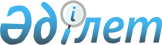 Солтүстік Қазақстан облыстық мәслихатының 2021 жылғы 10 желтоқсандағы № 12/1 "2022-2024 жылдарға арналған Солтүстік Қазақстан облысының облыстық бюджетін бекіту туралы" шешіміне өзгерістер енгізу туралыСолтүстік Қазақстан облыстық мәслихатының 2022 жылғы 20 қаңтардағы № 13/1 шешімі. Қазақстан Республикасының Әділет министрлігінде 2022 жылғы 25 қаңтарда № 26627 болып тіркелді
      ШЕШТІ:
      1. "2022-2024 жылдарға арналған Солтүстік Қазақстан облысының облыстық бюджетін бекіту туралы" Солтүстік Қазақстан облыстық мәслихатының 2021 жылғы 10 желтоқсандағы № 12/1 шешіміне (Нормативтiк құқықтық актiлердi мемлекеттік тіркеу тізілімінде № 25929 болып тіркелді) мына өзгерістер енгізілсін:
      1-тармақ жаңа редакцияда жазылсын:
      "1. 2022-2024 жылдарға арналған Солтүстік Қазақстан облысының облыстық бюджеті тиісінше осы шешімнің 1, 2 және 3-қосымшаларына сәйкес, оның ішінде 2022 жылға мынадай көлемдерде бекітілсін:
      1) кірістер – 326 955 509 мың теңге, оның ішінде:
      салықтық түсімдер – 29 378 611 мың теңге;
      салықтық емес түсімдер – 1 784 169 мың теңге;
      негізгі капиталды сатудан түсетін түсімдер – 1 496 мың тенге;
      трансферттер түсімі – 295 791 233 мың теңге; 
      2) шығындар – 328 504 493,3 мың теңге;
      3) таза бюджеттік кредиттеу – 9 154 505,9 мың теңге, оның ішінде:
      бюджеттік кредиттер – 20 418 744,9 мың теңге;
      бюджеттік кредиттерді өтеу – 11 264 239 мың теңге;
      4) қаржылық активтермен операциялар бойынша сальдо – 2 000 000 мың теңге, оның ішінде:
      қаржы активтерін сатып алу – 2 000 000 мың теңге;
      мемлекеттің қаржы активтерін сатудан түсетін түсімдер – 0 мың теңге;
      5) бюджет тапшылығы (профициті) – -12 703 490,2 мың теңге; 
      6) бюджет тапшылығын қаржыландыру (профицитін пайдалану) – 12 703 490,2 мың теңге:
      қарыздар түсімі – 13 475 482 мың теңге;
      қарыздарды өтеу – 10 874 495 мың теңге;
      бюджет қаражатының пайдаланылатын қалдықтары – 10 102 503,2 мың теңге.";
      көрсетілген шешімнің 1-қосымшасы осы шешімнің қосымшасына сәйкес жаңа редакцияда жазылсын.
      2. Осы шешім 2022 жылғы 1 қаңтардан бастап қолданысқа енгізіледі. 2022 жылға арналған Солтүстiк Қазақстан облыстық бюджеті
					© 2012. Қазақстан Республикасы Әділет министрлігінің «Қазақстан Республикасының Заңнама және құқықтық ақпарат институты» ШЖҚ РМК
				
      Солтүстік Қазақстан облыстықмәслихатының хатшысы 

В. Бубенко
Солтүстік Қазақстаноблыстық мәслихатының2022 жылғы 20 қаңтардағы№ 13/1 шешімінеқосымшаСолтүстік Қазақстаноблыстық мәслихатының2021 жылғы 10 желтоқсандағы№ 12/1 шешіміне1-қосымша
Санаты 
Санаты 
Санаты 
Атауы
Сомасы, мың теңге
Сыныбы
Сыныбы
Атауы
Сомасы, мың теңге
Кіші сыныбы
Кіші сыныбы
Сомасы, мың теңге
1
2
3
4
5
1) Кірістер
326 955 509
1
Салықтық түсімдер
29 378 611
01
Табыс салығы
26 617 023
1
Корпоративтік табыс салығы
5 601 879
2
Жеке табыс салығы
21 015 144
05
Тауарларға, жұмыстарға және қызметтерге салынатын iшкi салықтар
2 761 588
3
Табиғи және басқа ресурстарды пайдаланғаны үшiн түсетiн түсiмдер
2 758 213
4
Кәсiпкерлiк және кәсiби қызметтi жүргiзгенi үшiн алынатын алымдар
3 375
2
Салықтық емес түсiмдер
1 784 169
01
Мемлекеттік меншіктен түсетін кірістер
801 327
1
Мемлекеттік кәсіпорындардың таза кірісі бөлігінің түсімдері
118 796
5
Мемлекет меншігіндегі мүлікті жалға беруден түсетін кірістер
57 255
7
Мемлекеттік бюджеттен берілген кредиттер бойынша сыйақылар
625 276
06
Басқа да салықтық емес түсiмдер
982 842
1
Басқа да салықтық емес түсiмдер
982 842
3
Негізгі капиталды сатудан түсетін түсімдер
1 496
01
Мемлекеттік мекемелерге бекітілген мемлекеттік мүлікті сату
1 496
1
Мемлекеттік мекемелерге бекітілген мемлекеттік мүлікті сату
1 496
4
Трансферттердің түсімдері
295 791 233
01
Төмен тұрған мемлекеттiк басқару органдарынан трансферттер
47 803 390
2
Аудандық (облыстық маңызы бар қалалардың) бюджеттерден трансферттер
47 803 390
02
Мемлекеттiк басқарудың жоғары тұрған органдарынан түсетiн трансферттер
247 987 843
1
Республикалық бюджеттен берілетін трансферттер
247 987 843
Функционалдық 
топ
Функционалдық 
топ
Функционалдық 
топ
Атауы
Сомасы, мың теңге
Бюджеттік 
бағдарламалардың 
әкімшісі
Бюджеттік 
бағдарламалардың 
әкімшісі
Бюджеттік 
бағдарламалардың 
әкімшісі
Сомасы, мың теңге
Бағдарлама
Бағдарлама
Сомасы, мың теңге
1
2
3
4
5
2) Шығындар
328 504 493,3
01
Жалпы сипаттағы мемлекеттiк қызметтер 
5 292 171
110
Облыс мәслихатының аппараты
108 151
001
Облыс мәслихатының қызметін қамтамасыз ету жөніндегі қызметтер
108 151
120
Облыс әкімінің аппараты
2 857 719
001
Облыс әкімінің қызметін қамтамасыз ету жөніндегі қызметтер
1 674 734
004
Мемлекеттік органның күрделі шығыстары
5 000
007
Ведомстволық бағыныстағы мемлекеттік мекемелер мен ұйымдардың күрделі шығыстары
81 000
009
Аудандық маңызы бар қалалардың, ауылдардың, кенттердің, ауылдық округтердің әкімдерін сайлауды қамтамасыз ету және өткізу
288 411
113
Төменгі тұрған бюджеттерге берілетін нысаналы ағымдағы трансферттер
808 574
257
Облыстың қаржы басқармасы
1 485 954
001
Жергілікті бюджетті атқару және коммуналдық меншікті басқару саласындағы мемлекеттік саясатты іске асыру жөніндегі қызметтер
372 205
009
Жекешелендіру, коммуналдық меншікті басқару, жекешелендіруден кейінгі қызмет және осыған байланысты дауларды реттеу 
6 537
113
Төменгі тұрған бюджеттерге берілетін нысаналы ағымдағы трансферттер
1 107 212
263
Облыстың ішкі саясат басқармасы
77 016
075
Облыс Қазақстан халқы Ассамблеясының қызметін қамтамасыз ету
77 016
269
Облыстың дін істері басқармасы
59 904
001
Жергілікті деңгейде дін істер саласындағы мемлекеттік саясатты іске асыру жөніндегі қызметтер
55 494
005
Өңірде діни ахуалды зерделеу және талдау
4 410
282
Облыстың тексеру комиссиясы
288 000
001
Облыстың тексеру комиссиясының қызметін қамтамасыз ету жөніндегі қызметтер
288 000
288
Облыстың құрылыс, сәулет және қала құрылысы басқармасы
150 000
061
Мемлекеттік органдардың объектілерін дамыту
150 000
718
Облыстың мемлекеттік сатып алу басқармасы
105 850
001
Жергілікті деңгейде мемлекеттік сатып алуды басқару саласындағы мемлекеттік саясатты іске асыру жөніндегі қызметтер
105 850
727
Облыстың экономика басқармасы
159 577
001
Экономикалық саясатты қалыптастыру мен дамыту саласындағы мемлекеттік саясатты іске асыру жөніндегі қызметтер
153 577
004
Мемлекеттік органның күрделі шығыстары
1 000
061
Бюджеттік инвестициялар және 
мемлекеттік-жекешелік әріптестік, оның ішінде концессия мәселелері жөніндегі құжаттаманы сараптау және бағалау
5 000
02
Қорғаныс
513 954
120
Облыс әкімінің аппараты
149 571
010
Жалпыға бірдей әскери міндетті атқару шеңберіндегі іс-шаралар
44 640
011
Аумақтық қорғанысты даярлау және облыс ауқымдағы аумақтық қорғаныс
30 470
012
Облыстық ауқымдағы жұмылдыру дайындығы және жұмылдыру
51 224
014
Облыстық ауқымдағы төтенше жағдайлардың алдын алу және жою
23 237
287
Облыстық бюджеттен қаржыландырылатын табиғи және техногендік сипаттағы төтенше жағдайлар, азаматтық қорғаныс саласындағы уәкілетті органдардың аумақтық органы
364 383
002
Аумақтық органның және ведомстволық бағынысты мемлекеттік мекемелерінің күрделі шығыстары
200 000
004
Облыс ауқымдағы төтенше жағдайлардың алдын алу және оларды жою
164 383
03
Қоғамдық тәртіп, қауіпсіздік, құқықтық, сот, қылмыстық-атқару қызметі
8 112 760
252
Облыстық бюджеттен қаржыландырылатын атқарушы ішкі істер органы
8 112 760
001
Облыс аумағында қоғамдық тәртіптті және қауіпсіздікті сақтауды қамтамасыз ету саласындағы мемлекеттік саясатты іске асыру жөніндегі қызметтер
7 613 962
003
Қоғамдық тәртіпті қорғауға қатысатын азаматтарды көтермелеу 
6 195
 006
Мемлекеттік органның күрделі шығыстары
492 603
04
Бiлiм беру
121 456 498,9
120
Облыс әкімінің аппараты
10 473
019
Сайлау процесіне қатысушыларды оқыту
10 473
253
Облыстың денсаулық сақтау басқармасы
541 664
043
Техникалық және кәсіптік, орта білімнен кейінгі білім беру ұйымдарында мамандар даярлау
205 825
044
Техникалық және кәсіптік, орта білімнен кейінгі білім беру бағдарламалары бойынша оқитындарға әлеуметтік қолдау көрсету
73 853
057
Жоғары, жоғары оқу орнынан кейінгі білімі бар мамандар даярлау және білім алушыларға әлеуметтік қолдау көрсету
261 986
261
Облыстың білім басқармасы
111 444 833
001
Жергілікті деңгейде білім беру саласындағы мемлекеттік саясатты іске асыру жөніндегі қызметтер
700 178
003
Арнайы білім беретін оқу бағдарламалары бойынша жалпы білім беру
2 881 913
004
Мемлекеттік білім беру ұйымдарында білім беру жүйесін ақпараттандыру
99 265
005
Мемлекеттік білім беру ұйымдар үшін оқулықтар мен оқу-әдiстемелiк кешендерді сатып алу және жеткізу
830 722
006
Мамандандырылған білім беру ұйымдарында дарынды балаларға жалпы білім беру
1 756 714
007
Облыстық, аудандық (қалалық) ауқымдардағы мектеп олимпиадаларын, мектептен тыс іс-шараларды және конкурстар өткізу
121 500
011
Балалар мен жасөспірімдердің психикалық денсаулығын зерттеу және халыққа психологиялық-медициналық-педагогикалық консультациялық көмек көрсету
652 984
013
Мемлекеттік органның күрделі шығыстары
109 000
019
Облыстық мемлекеттік білім беру мекемелеріне жұмыстағы жоғары көрсеткіштері үшін гранттар беру
48 000
024
Техникалық және кәсіптік білім беру ұйымдарында мамандар даярлау
7 148 679
029
Білім беру жүйесін әдістемелік және қаржылық сүйемелдеу
1 185 460
052
Нәтижелі жұмыспен қамтуды және жаппай кәсіпкерлікті дамытудың 2017–2021 жылдарға арналған "Еңбек" мемлекеттік бағдарламасы шеңберінде кадрлардың біліктілігін арттыру, даярлау және қайта даярлау
1 009 192
055
Балалар мен жасөспірімдерге қосымша білім беру
2 418 807
057
Жоғары, жоғары оқу орнынан кейінгі білімі бар мамандар даярлау және білім алушыларға әлеуметтік қолдау көрсету
84 691
067
Ведомстволық бағыныстағы мемлекеттік мекемелер мен ұйымдардың күрделі шығыстары
592 988
081
Мектепке дейінгі тәрбиелеу және оқыту
4 967 897
082
Мемлекеттік бастауыш, негізгі және жалпы орта білім беру ұйымдарында жалпы білім беру
65 978 044
083
Ауылдық жерлерде оқушыларды жақын жердегі мектепке дейін тегін алып баруды және одан алып қайтуды ұйымдастыру
50 233
086
Жетім баланы (жетім балаларды) және ата-анасының қамқорлығынсыз қалған баланы (балаларды) асырап алғаны үшін
5 750
087
Жетім баланы (жетім балаларды) және ата-аналарының қамқорынсыз қалған баланы (балаларды) күтіп-ұстауға
218 517
202
Мектепке дейінгі білім беру ұйымдарында мемлекеттік білім беру тапсырысын іске асыруға
7 531 723
203
Мемлекеттік орта білім беру ұйымдарында жан басына шаққандағы қаржыландыруды іске асыруға
13 052 576
285
Облыстың дене шынықтыру және спорт басқармасы 
4 040 071,2
006
Балалар мен жасөспірімдерге спорт бойынша қосымша білім беру
3 393 805,2
007
Мамандандырылған бiлiм беру ұйымдарында спорттағы дарынды балаларға жалпы бiлiм беру
646 266
288
Облыстың құрылыс, сәулет және қала құрылысы басқармасы
5 419 457,7
012
Бастауыш, негізгі орта және жалпы орта білім беру объектілерін салу және реконструкциялау
1 680 526
069
Қосымша білім беру объектілерін салу және реконструкциялау
517 779,1
082
Жоғары және жоғары оқу орнынан кейін бiлiм беру объектілерін салу және реконструкциялау
2 962 205
099
Техникалық және кәсіптік, орта білімнен кейінгі білім беру объектілерін салу және реконструкциялау
258 947,6
05
Денсаулық сақтау
5 535 303,3
253
Облыстың денсаулық сақтау басқармасы
4 168 966
001
Жергілікті деңгейде денсаулық сақтау саласындағы мемлекеттік саясатты іске асыру жөніндегі қызметтер
209 722
006
Ана мен баланы қорғау жөніндегі көрсетілетін қызметтер
247 916
007
Салауатты өмір салтын насихаттау
25 049
008
Қазақстан Республикасында ЖИТС профилактикасы және оған қарсы күрес жөніндегі іс-шараларды іске асыру
84 964
016
Азаматтарды елді мекеннен тыс жерлерде емделу үшін тегін және жеңілдетілген жол жүрумен қамтамасыз ету
239
018
Денсаулық сақтау саласындағы ақпараттық талдамалық қызметтер
45 756
023
Медициналық және фармацевтикалық қызметкерлерді әлеуметтік қолдау
250 000
027
Халыққа иммундық профилактика жүргізу үшін вакциналарды және басқа медициналық иммундық биологиялық препараттарды орталықтандырылған сатып алу және сақтау
764 531
029
Облыстық арнайы медициналық жабдықтау базалары
86 893
030
Мемлекеттік денсаулық сақтау органдарының күрделі шығыстары
8 475
033
Медициналық денсаулық сақтау ұйымдарының күрделі шығыстары
1 694 033
039
Республикалық бюджет қаражаты есебінен көрсетілетін көмекті қоспағанда ауылдық денсаулық сақтау субъектілерінің амбулаториялық-емханалық қызметтерді және медициналық қызметтерді көрсетуі және Сall-орталықтардың қызмет көрсетуі
25 908
041
Облыстардың жергілікті өкілдік органдарының шешімі бойынша тегін медициналық көмектің кепілдік берілген көлемімен қосымша қамтамасыз ету
410 489
042
Медициналық ұйымның сот шешімі негізінде жүзеге асырылатын жыныстық құмарлықты төмендетуге арналған іс-шараларды жүргізу
255
050
Қаржы лизингі шарттарында сатып алынған санитариялық көлік және сервистік қызмет көрсетуді талап ететін медициналық бұйымдар бойынша лизинг төлемдерін өтеу
314 736
288
Облыстың құрылыс, сәулет және қала құрылысы басқармасы
1 366 337,3
038
Денсаулық сақтау объектілерін салу және реконструкциялау
1 366 337,3
06
Әлеуметтiк көмек және әлеуметтiк қамсыздандыру
11 396 748
256
Облыстың жұмыспен қамтуды үйлестіру 
және әлеуметтік бағдарламалар басқармасы
10 026 215
001
Жергілікті деңгейде жұмыспен қамтуды қамтамасыз ету және халық үшін әлеуметтік бағдарламаларды іске асыру саласында мемлекеттік саясатты іске асыру жөніндегі қызметтер
231 841
002
Жалпы үлгідегі медициналық-әлеуметтік мекемелерде (ұйымдарда), арнаулы әлеуметтік қызметтер көрсету орталықтарында, әлеуметтік қызмет көрсету орталықтарында қарттар мен мүгедектерге арнаулы әлеуметтік қызметтер көрсету
898 088
003
Мүгедектерге әлеуметтік қолдау
66 874
012
Тірек-қозғалу аппаратының қызметі бұзылған балаларға арналған мемлекеттік медициналық-әлеуметтік мекемелерде (ұйымдарда), арнаулы әлеуметтік қызметтер көрсету орталықтарында, әлеуметтік қызмет көрсету орталықтарында мүгедек балалар үшін арнаулы әлеуметтік қызметтер көрсету
109 513
013
Психоневрологиялық медициналық-әлеуметтік мекемелерде (ұйымдарда), арнаулы әлеуметтік қызметтер көрсету орталықтарында, әлеуметтік қызмет көрсету орталықтарында психоневрологиялық аурулармен ауыратын мүгедектер үшін арнаулы әлеуметтік қызметтер көрсету
2 804 757
014
Оңалту орталықтарында қарттарға, мүгедектерге, оның ішінде мүгедек балаларға арнаулы әлеуметтік қызметтер көрсету 
110 712
015
Балалар психоневрологиялық медициналық-әлеуметтік мекемелерінде (ұйымдарда), арнаулы әлеуметтік қызметтер көрсету орталықтарында, әлеуметтік қызмет көрсету орталықтарында психоневрологиялық патологиялары бар мүгедек балалар үшін арнаулы әлеуметтік қызметтер көрсету
470 257
018
Үкіметтік емес ұйымдарда мемлекеттік әлеуметтік тапсырысты орналастыру
74 782
044
Жергілікті деңгейде көші-қон іс-шараларын іске асыру
3 322
053
Кохлеарлық импланттарға дәлдеп сөйлеу процессорларын ауыстыру және келтіру бойынша қызмет көрсету
30 870
067
Ведомстволық бағыныстағы мемлекеттік мекемелер мен ұйымдардың күрделі шығыстары
1 300
113
Төменгі тұрған бюджеттерге берілетін нысаналы ағымдағы трансферттер
5 223 899
261
Облыстың білім басқармасы
1 243 907
015
Жетiм балаларды, ата-анасының қамқорлығынсыз қалған балаларды әлеуметтік қамсыздандыру
809 238
084
Жергілікті өкілді органдардың шешімі бойынша білім беру ұйымдарының күндізгі оқу нысанында оқитындар мен тәрбиеленушілерді қоғамдық көлікте (таксиден басқа) жеңілдікпен жол жүру түрінде әлеуметтік қолдау
3 200
092
Патронат тәрбиешілерге берілген баланы (балаларды) асырап бағу
230 345
095
Уақытша отбасына берілген шалғайдағы елді мекендерде тұратын мектеп жасындағы балаларды бағып-қағу
143 347
201
Жетім балаларды және ата-аналарының қамқорынсыз қалған, отбасылық үлгідегі балалар үйлері мен асыраушы отбасыларындағы балаларды мемлекеттік қолдау
57 777
263
Облыстың ішкі саясат басқармасы
20 000
077
Қазақстан Республикасында мүгедектердің құқықтарын қамтамасыз етуге және өмір сүру сапасын жақсарту
20 000
298
Облыстың мемлекеттік еңбек инспекциясы басқармасы 
106 626
001
Жергілікті деңгейде еңбек қатынастарын реттеу саласында мемлекеттік саясатты іске асыру бойынша қызметтер
106 626
07
Тұрғын үй-коммуналдық шаруашылық
19 708 464
279
Облыстың энергетика және тұрғын үй-коммуналдық шаруашылық басқармасы
19 708 464
001
Жергілікті деңгейде энергетика және тұрғын 
үй-коммуналдық шаруашылық саласындағы мемлекеттік саясатты іске асыру жөніндегі қызметтер
103 519
032
Ауыз сумен жабдықтаудың баламасыз көздерi болып табылатын сумен жабдықтаудың аса маңызды топтық және жергілікті жүйелерiнен ауыз су беру жөніндегі қызметтердің құнын субсидиялау 
6 447 578
113
Төменгі тұрған бюджеттерге берілетін нысаналы ағымдағы трансферттер
3 493 650
114
Төменгі тұрған бюджеттерге берілетін нысаналы даму трансферттері
9 663 717
08
Мәдениет, спорт, туризм және ақпараттық кеңістiк
12 325 266
263
Облыстың ішкі саясат басқармасы
758 829
001
Жергілікті деңгейде мемлекеттік ішкі саясатты іске асыру жөніндегі қызметтер
127 999
003
Жастар саясаты саласында іс-шараларды іске асыру
53 771
007
Мемлекеттік ақпараттық саясат жүргізу жөніндегі қызметтер
576 059
032
Ведомстволық бағыныстағы мемлекеттік мекемелер мен ұйымдардың күрделі шығыстары
1 000
266
Облыстың кәсіпкерлік және 
индустриалдық-инновациялық даму басқармасы
4 998
044
Кәсіпкерлік субъектілерінің санитариялық-гигиеналық тораптарды күтіп-ұстауға арналған шығындарының бір бөлігін субсидиялау
4 998
285
Облыстың дене шынықтыру және спорт басқармасы 
3 805 134,8
001
Жергілікті деңгейде дене шынықтыру және спорт саласында мемлекеттік саясатты іске асыру жөніндегі қызметтер
111 120
002
Облыстық деңгейде спорт жарыстарын өткізу
91 975
003
Әр түрлі спорт түрлері бойынша облыстың құрама командаларының мүшелерін дайындау және республикалық және халықаралық спорт жарыстарына қатысуы 
3 360 083
032
Ведомстволық бағыныстағы мемлекеттік мекемелер мен ұйымдардың күрделі шығыстары
241 956,8
288
Облыстың құрылыс, сәулет және қала құрылысы басқармасы
3 003 913,2
024
Cпорт объектілерін дамыту
604 964,2
027
Мәдениет объектілерін дамыту
2 152 823
089
Туризм объектілерін дамыту
246 126
743
Облыстың цифрлық технологиялар басқармасы
90 551
001
Жергілікті деңгейде ақпараттандыру, мемлекеттік қызметтер көрсету, жобалық басқару жөніндегі мемлекеттік саясатты іске асыру жөніндегі қызметтер
72 900
003
Мемлекеттік органның күрделі шығыстары
17 651
748
Облыстың мәдениет, тілдерді дамыту және архив ісі басқармасы
4 661 840
001
Жергiлiктi деңгейде мәдениет, тілдерді дамыту және архив ісі саласындағы мемлекеттік саясатты іске асыру жөніндегі қызметтер
154 588
002
Мемлекеттiк тiлдi және Қазақстан халқының басқа да тiлдерін дамыту
59 189
005
Мәдени-демалыс жұмысын қолдау
193 493
007
Тарихи-мәдени мұраны сақтауды және оған қолжетімділікті қамтамасыз ету
419 243
008
Театр және музыка өнерін қолдау
1 391 619
009
Облыстық кітапханалардың жұмыс істеуін қамтамасыз ету
259 305
010
Архив қорының сақталуын қамтамасыз ету
436 598
032
Ведомстволық бағыныстағы мемлекеттік мекемелер мен ұйымдардың күрделі шығыстары
369 849
113
Төменгі тұрған бюджеттерге берілетін нысаналы ағымдағы трансферттер
1 377 956
09
Отын-энергетика кешенi және жер қойнауын пайдалану
100 438
279
Облыстың энергетика және тұрғын 
үй-коммуналдық шаруашылық басқармасы
100 438
050
Жылыту маусымын іркіліссіз өткізу үшін энергия өндіруші ұйымдардың отын сатып алуға шығындарын субсидиялау
100 438
10
Ауыл, су, орман, балық шаруашылығы, ерекше қорғалатын табиғи аумақтар, қоршаған ортаны және жануарлар дүниесін қорғау, жер қатынастары
48 441 850
254
Облыстың табиғи ресурстар және табиғат пайдалануды реттеу басқармасы
1 747 171
001
Жергілікті деңгейде қоршаған ортаны қорғау саласындағы мемлекеттік саясатты іске асыру жөніндегі қызметтер
137 192
002
Су қорғау аймақтары мен су объектiлерi белдеулерiн белгiлеу
12 053
005
Ормандарды сақтау, қорғау, молайту және орман өсiру
1 390 461
006
Жануарлар дүниесін қорғау 
38 518
008
Қоршаған ортаны қорғау бойынша іс-шаралар
42 000
013
Мемлекеттік органның күрделі шығыстары
1 000
032
Ведомстволық бағыныстағы мемлекеттік мекемелерінің және ұйымдарының күрделі шығыстары
125 947
719
Облыстың ветеринария басқармасы
1 757 105
001
Жергілікті деңгейде ветеринария саласындағы мемлекеттік саясатты іске асыру жөніндегі қызметтер
186 931
010
Қаңғыбас иттер мен мысықтарды аулауды және жоюды ұйымдастыру
61 038
011
Жануарлардың саулығы мен адамның денсаулығына қауіп төндіретін, алып қоймай залалсыздандырылған (зарарсыздандырылған) және қайта өңделген жануарлардың, жануарлардан алынатын өнім мен шикізаттың құнын иелеріне өтеу
36 973
012
Жануарлардың энзоотиялық ауруларының профилактикасы мен диагностикасы бойынша ветеринариялық іс-шаралар жүргізу
104 525
013
Ауыл шаруашылығы жануарларын сәйкестендіру жөніндегі іс-шараларды өткізу
126 392
014
Эпизоотияға қарсы іс-шаралар жүргізу
1 178 527
028
Уақытша сақтау пунктына ветеринариялық препараттарды тасымалдау бойынша қызметтер
1 680
030
Жануарлардың энзоотиялық ауруларының профилактикасы мен диагностикасына арналған ветеринариялық препараттарды, олардың профилактикасы мен диагностикасы жөніндегі қызметтерді орталықтандырып сатып алу, оларды сақтауды және аудандардың (облыстық маңызы бар қалалардың) жергілікті атқарушы органдарына тасымалдауды (жеткізуді) ұйымдастыру
61 039
729
Облыстың жер инспекциясы басқармасы
43 129
001
Жергілікті деңгейде жердiң пайдаланылуы мен қорғалуын бақылау саласындағы мемлекеттік саясатты іске асыру жөніндегі қызметтер
43 129
741
Облыстың ауыл шаруашылығы және жер қатынастары басқармасы 
44 894 445
001
Жергілікте деңгейде ауыл шаруашылығы және жер қатынастарын реттеу саласындағы мемлекеттік саясатты іске асыру жөніндегі қызметтер
343 775
002
Тұқым шаруашылығын дамытуды субсидиялау
1 604 572
003
Мемлекеттік органның күрделі шығыстары
1 000
005
Cаны зиян тигізудің экономикалық шегінен жоғары зиянды және аса қауіпті зиянды организмдерге, карантинді объектілерге қарсы өңдеулер жүргізуге арналған пестицидтердің, биоагенттердiң (энтомофагтардың) құнын субсидиялау
9 883 964
046
Тракторларды, олардың тіркемелерін, өздігінен жүретін ауыл шаруашылығы, мелиоративтік және 
жол-құрылыс машиналары мен тетіктерін мемлекеттік есепке алу және тіркеу
2 500
047
Тыңайтқыштар (органикалықтарды қоспағанда) құнын субсидиялау
6 500 000
050
Инвестициялар салынған жағдайда агроөнеркәсіптік кешен субъектісі көтерген шығыстардың бөліктерін өтеу
9 370 824
053
Мал шаруашылығы өнімдерінің өнімділігін және сапасын арттыруды, асыл тұқымды мал шаруашылығын дамытуды субсидиялау
8 824 503
055
Агроөнеркәсіптік кешен субъектілерін қаржылық сауықтыру жөніндегі бағыт шеңберінде кредиттік 
және лизингтік міндеттемелер бойынша пайыздық мөлшерлемені субсидиялау
5 591
056
Ауыл шаруашылығы малын, техниканы және технологиялық жабдықты сатып алуды кредиттеу, сондай-ақ лизинг беру кезінде сыйақы мөлшерлемесін субсидиялау
6 348 322
057
Мал шаруашылығы саласында терең қайта өңдеуден өткізілетін өнімдерді өндіру үшін ауыл шаруашылығы өнімін сатып алуға жұмсайтын өңдеуші кәсіпорындардың шығындарын субсидиялау
2 009 394
11
Өнеркәсіп, сәулет, қала құрылысы және құрылыс қызметі
10 009 495
288
Облыстың құрылыс, сәулет және қала құрылысы басқармасы
9 929 697
001
Жергілікті деңгейде құрлыс, сәулет және қала құрылысы саласындағы мемлекеттік саясатты іске асыру жөніндегі қызметтер
146 923
003
Мемлекеттік органның күрделі шығыстары
2 000
113
Төменгі тұрған бюджеттерге берілетін нысаналы ағымдағы трансферттер
4 000 000
114
Төменгі тұрған бюджеттерге берілетін нысаналы даму трансферттері
5 780 774
728
Облыстың мемлекеттік сәулет-құрылыс бақылау және лицензиялау басқармасы
79 798
001
Жергілікті деңгейде сәулет-құрылыс бақылау және лицензиялау саласындағы мемлекеттік саясатты іске асыру жөніндегі қызметтер
79 798
12
Көлiк және коммуникация
20 767 058
268
Облыстың жолаушылар көлігі және автомобиль жолдары басқармасы
20 767 058
001
Жергілікті деңгейде көлік және коммуникация саласындағы мемлекеттік саясатты іске асыру жөніндегі қызметтер
131 093
002
Көлік инфрақұрылымын дамыту
1 512 097
003
Автомобиль жолдарының жұмыс істеуін қамтамасыз ету
2 626 030
005
Әлеуметтiк маңызы бар ауданаралық (қалааралық) қатынастар бойынша жолаушылар тасымалын субсидиялау
575 000
025
Облыстық автомобиль жолдарын және 
елді-мекендердің көшелерін күрделі және орташа жөндеу
3 000 000
028
Көлiк инфрақұрылымының басым жобаларын іске асыру
2 761 042
113
Төменгі тұрған бюджеттерге берілетін нысаналы ағымдағы трансферттер
8 739 567
114
Төменгі тұрған бюджеттерге берілетін нысаналы даму трансферттері
1 422 229
13
Басқалар
7 651 429,1
253
Облыстың денсаулық сақтау басқармасы
320 374
058
"Ауыл-Ел бесігі" жобасы шеңберінде ауылдық елді мекендердегі әлеуметтік және инженерлік инфрақұрылым бойынша іс-шараларды іске асыру
144 493
096
Мемлекеттік-жекешелік әріптестік жобалар бойынша мемлекеттік міндеттемелерді орындау
175 881
254
Облыстың табиғи ресурстар және табиғат пайдалануды реттеу басқармасы
23 200
104
Инвестициялық салымдар кезінде балық шаруашылығы субъектісі шеккен шығыстардың бір бөлігін өтеу
23 200
257
Облыстың қаржы басқармасы
450 783
012
Облыстық жергілікті атқарушы органының резервi
450 783
261
Облыстың білім басқармасы
2 362 916
079
"Ауыл-Ел бесігі" жобасы шеңберінде ауылдық елді мекендердегі әлеуметтік және инженерлік инфрақұрылым бойынша іс-шараларды іске асыру
1 945 985
096
Мемлекеттік-жекешелік әріптестік жобалар бойынша мемлекеттік міндеттемелерді орындау
416 931
266
Облыстың кәсіпкерлік және 
индустриалдық-инновациялық даму басқармасы 
2 907 567
001
Жергілікті деңгейде кәсіпкерлік және 
индустриалдық-инновациялық қызметті дамыту саласындағы мемлекеттік саясатты іске асыру жөніндегі қызметтер
182 445
003
Мемлекеттік органның күрделі шығыстары
11 290
004
Индустриялық-инновациялық қызметті мемлекеттік қолдау шеңберінде іс-шараларды іске асыру
2 311
005
"Бизнестің жол картасы - 2025" бизнесті қолдау мен дамытудың мемлекеттік бағдарламасы шеңберінде жеке кәсіпкерлікті қолдау
16 000
008
Кәсіпкерлік қызметті қолдау
8 000
010
"Бизнестің жол картасы - 2025" бизнесті қолдау мен дамытудың мемлекеттік бағдарламасы шеңберінде кредиттер бойынша пайыздық мөлшерлемені субсидиялау
1 966 521
011
"Бизнестің жол картасы - 2025" бизнесті қолдау мен дамытудың мемлекеттік бағдарламасы шеңберінде шағын және орта бизнеске кредиттерді ішінара кепілдендіру
700 000
082
"Бизнестің жол картасы-2025" бизнесті қолдау мен дамытудың мемлекеттік бағдарламасы шеңберінде жаңа бизнес-идеяларды іске асыру үшін жас кәсіпкерлерге мемлекеттік гранттар беру
21 000
268
Облыстың жолаушылар көлігі және автомобиль жолдары басқармасы
650 000
096
Мемлекеттік-жекешелік әріптестік жобалар бойынша мемлекеттік міндеттемелерді орындау
650 000
279
Облыстың энергетика және тұрғын үй-коммуналдық шаруашылық басқармасы
250 000
024
"Бизнестің жол картасы-2025" бизнесті қолдау мен дамытудың мемлекеттік бағдарламасы шеңберінде индустриялық инфрақұрылымды дамыту
250 000
285
Облыстың дене шынықтыру және спорт басқармасы
42 190
096
Мемлекеттік-жекешелік әріптестік жобалар бойынша мемлекеттік міндеттемелерді орындау
42 190
288
Облыстың құрылыс, сәулет және қала құрылысы басқармасы
617 648,1
040
Арнайы экономикалық аймақтардың, индустриялық аймақтардың, индустриялық парктердің инфрақұрылымын дамыту
617 648,1
727
Облыстың экономика басқармасы
26 751
003
Жергілікті бюджеттік инвестициялық жобалардың техникалық-экономикалық негіздемелерін және мемлекеттік-жекешелік әріптестік жобалардың, 
оның ішінде концессиялық жобалардың конкурстық құжаттамаларын әзірлеу немесе түзету, сондай-ақ қажетті сараптамаларын жүргізу, 
мемлекеттік-жекешелік әріптестік жобаларды, оның ішінде концессиялық жобаларды консультациялық сүйемелдеу
26 751
14
Борышқа қызмет көрсету
2 277 087
257
Облыстың қаржы басқармасы
2 277 087
004
Жергілікті атқарушы органдардың борышына қызмет көрсету
2 274 106
016
Жергілікті атқарушы органдардың республикалық бюджеттен қарыздар бойынша сыйақылар мен өзге де төлемдерді төлеу бойынша борышына қызмет көрсету 
2 981
15
Трансферттер
54 915 971
257
Облыстың қаржы басқармасы
54 915 971
007
Субвенциялар
47 304 320
024
Заңнаманы өзгертуге байланысты жоғары тұрған бюджеттің шығындарын өтеуге төменгі тұрған бюджеттен ағымдағы нысаналы трансферттер
7 611 651
3) Таза бюджеттік кредиттеу
9 154 505,9
Бюджеттік кредиттер
20 418 744,9
06
Әлеуметтiк көмек және әлеуметтiк қамсыздандыру
26 799,6
288
Облыстың құрылыс, сәулет және қала құрылысы басқармасы
26 799,6
088
Жұмыспен қамту жол картасы шеңберінде шараларды қаржыландыру үшін аудандық (облыстық маңызы бар қалалар) бюджеттерге кредит беру
26 799,6
07
Тұрғын үй-коммуналдық шаруашылық
18 799 811,3
279
Облыстың энергетика және тұрғын үй-коммуналдық шаруашылық басқармасы
1 083 348
087
Аудандардың (облыстық маңызы бар қалалардың) бюджеттеріне кондоминиум объектілерінің ортақ мүлкіне күрделі жөндеу жүргізуге кредит беру
1 083 348
288
Облыстың құрылыс, сәулет және қала құрылысы басқармасы
17 716 463,3
009
Аудандардың (облыстық маңызы бар қалалардың) бюджеттеріне тұрғын үй жобалауға және салуға кредит беру
17 716 463,3
10
Ауыл, су, орман, балық шаруашылығы, ерекше қорғалатын табиғи аумақтар, қоршаған ортаны және жануарлар дүниесін қорғау, жер қатынастары
1 592 134
266
Облыстың кәсіпкерлік және 
индустриалдық-инновациялық даму басқармасы
200 000
030
Әлеуметтік маңызы бар азық-түлік тауарларына бағаларды тұрақтандыру тетіктерін іске асыру үшін мамандандырылған ұйымдарға кредит беру
200 000
727
Облыстың экономика басқармасы
1 392 134
007
Мамандарды әлеуметтік қолдау шараларын іске асыру үшін жергілікті атқарушы органдарға берілетін бюджеттік кредиттер
1 392 134
Санаты
Санаты
Санаты
Атауы
Сомасы, мың теңге
Сыныбы
Сыныбы
Атауы
Сомасы, мың теңге
Кіші сыныбы 
Кіші сыныбы 
Сомасы, мың теңге
Бюджеттік кредиттерді өтеу
11 264 239
5
Бюджеттік кредиттерді өтеу
11 264 239
01
Бюджеттік кредиттерді өтеу
11 264 239
1
Мемлекеттік бюджеттен берілген бюджеттіқ кредиттерді өтеу
11 264 239
Функционалдық 
топ
Функционалдық 
топ
Функционалдық 
топ
Атауы
Сомасы, мың теңге
Бюджеттік 
бағдарламалардың 
әкімшісі
Бюджеттік 
бағдарламалардың 
әкімшісі
Бюджеттік 
бағдарламалардың 
әкімшісі
Сомасы, мың теңге
Бағдарлама
Бағдарлама
4) Қаржы активтерімен операциялар бойынша сальдо
4) Қаржы активтерімен операциялар бойынша сальдо
2 000 000
Қаржы активтерін сатып алу
2 000 000
13
Басқалар
2 000 000
741
Облыстың ауыл шаруашылығы және жер қатынастары басқармасы
2 000 000
065
Заңды тұлғалардың жарғылық капиталын қалыптастыру немесе ұлғайту
2 000 000
Мемлекеттің қаржы активтерін сатудан түсетін түсімдер
0
Санаты
Санаты
Санаты
Атауы
Сомасы, мың теңге
Сыныбы
Сыныбы
Кіші сыныбы 
Кіші сыныбы 
5) Бюджет тапшылығы (профицитi) 
-12 703 490,2
6) Бюджет тапшылығын қаржыландыру
12 703 490,2
(профицитін пайдалану)
7
Қарыздар түсімдері
13 475 482
01
Мемлекеттік ішкі қарыздар
13 475 482
1
Мемлекеттік эмиссиялық бағалы қағаздар
11 000 000
2
Қарыз алу келісім-шарттары
2 475 482
Функционалдық 
топ
Функционалдық 
топ
Функционалдық 
топ
Атауы
Сомасы, мың теңге
Бюджеттік 
бағдарламалардың 
әкімшісі
Бюджеттік 
бағдарламалардың 
әкімшісі
Бюджеттік 
бағдарламалардың 
әкімшісі
Сомасы, мың теңге
Бағдарлама
Бағдарлама
16
Қарыздарды өтеу
10 874 495
257
Облыстың қаржы басқармасы
10 874 495
008
Жергілікті атқарушы органның борышын өтеу
9 000 000
015
Жергілікті атқарушы органның жоғары тұрған бюджет алдындағы борышын өтеу 
1 874 495
Санаты
Санаты
Санаты
Атауы
Сомасы, мың теңге
Сыныбы
Сыныбы
Атауы
Сомасы, мың теңге
Кіші сыныбы 
Кіші сыныбы 
Сомасы, мың теңге
8
Бюджет қаражатының пайдаланылатын қалдықтары
10 102 503,2
01
Бюджет қаражаты қалдықтары
10 102 503,2
1
Бюджет қаражатының бос қалдықтары
10 102 503,2